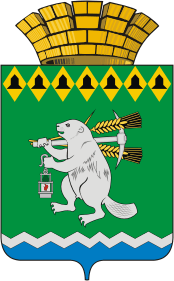 Дума Артемовского городского округаVII созыв5 заседание (внеочередное) РЕШЕНИЕот 16 декабря 2021 года                                             			                  № О повестке 5 заседания (внеочередного) Думы Артемовского городского округаВ соответствии со статьей 11 Регламента Думы Артемовского городского округа,   принятого решением Думы  от 13 октября 2016 года   № 11,Дума Артемовского городского округа РЕШИЛА:Утвердить повестку 5 заседания (внеочередного) Думы Артемовского городского округа:О результатах публичных слушаний по проекту решения Думы Артемовского городского округа «Об утверждении бюджета Артемовского городского округа на 2022 год и плановый период 2023 и 2024 годов». Докладывает Владимир Степанович Арсенов, председатель Думы Артемовского городского округа      	Об утверждении бюджета Артемовского городского округа на 2022 год и плановый период 2023 и 2024 годов. Докладывает Наталия Николаевна Шиленко, начальник Финансового управления Администрации Артемовского городского округа.О результатах публичных слушаний по проекту решения Думы Артемовского городского округа «О внесении изменений в Устав Артемовского городского округа». Докладывает Владимир Степанович Арсенов, председатель Думы Артемовского городского округа      О внесении изменений в Устав Артемовского городского округа. Докладывает Елена Витальевна Пономарева, заведующий юридическим отделом Администрации Артемовского городского округа.Председатель ДумыАртемовского городского округа                                                       В.С.Арсенов